Order Of Business1	Opening	42	Present and Apologies	43	Recording of Meeting	44	Confirmation of Minutes	45	Matters Arising from Previous Minutes	46	Disclosure of Conflicts of Interests	47	Community Planning Reports	58	Update on Trends, Issues and Other Matters	59	Process Forward and Work Program	510	Update on VCAT Decisions	511	Other Business	512	Date of Next Meeting	513	Closed Session of the Meeting to the Public	513.1	Bacchus Marsh Growth Area Update	513.2	Ballan Growth Area Update	513.3	Major Developments Update	514	Meeting Close	61	Opening2	Present and Apologies3	Recording of MeetingAs well as the Council for its minute taking purposes, the following organisations have been granted permission to make an audio recording of this meeting:The Moorabool News; andThe Star Weekly.4	Confirmation of Minutes Moorabool Growth Management Committee Meeting - Wednesday 2 June 20215	Matters Arising from Previous Minutes6	Disclosure of Conflicts of InterestsConflict of interest laws are prescribed under the Local Government Act 2020 (the Act) and in the Local Government (Governance and Integrity) Regulations 2020 (the Regulations). Managing conflicts of interest is about ensuring the integrity and transparency of decision-making. The conflict of interest provisions under the Act have been simplified so that they are more easily understood and more easily applied. The new conflict of interest provisions are designed to ensure relevant persons proactively consider a broader range of interests and consider those interests from the viewpoint of an impartial, fair-minded person. Section 126 of the Act states that a Councillor has a conflict of interest if they have a general conflict of interest or a material conflict of interest.  These are explained below:A Councillor has a general conflict of interest in a matter if an impartial, fair-minded person would consider that the member’s private interests could result in them acting in a manner that is contrary to their public duty as a Councillor.A Councillor has a material conflict of interest in a matter if an affected person would gain a benefit or suffer a loss depending on the outcome of the matter.A relevant person with a conflict of interest must disclose the interest in accordance with Council’s Governance Rules and not participate in the decision-making process on the matter. This means the relevant person must exclude themselves from any discussion or vote on the matter at any Council meeting, delegated committee meeting, community asset committee meeting or, if a Councillor, any other meeting conducted under the auspices of the Council. The relevant person must also exclude themselves from any action in relation to the matter, including an action taken to implement a council decision, for example, issuing a planning permit.7	Community Planning ReportsNil 8	Update on Trends, Issues and Other Matters 9	Process Forward and Work Program 10	Update on VCAT Decisions 11	Other Business12	Date of Next Meeting13	Closed Session of the Meeting to the Public  14	Meeting Close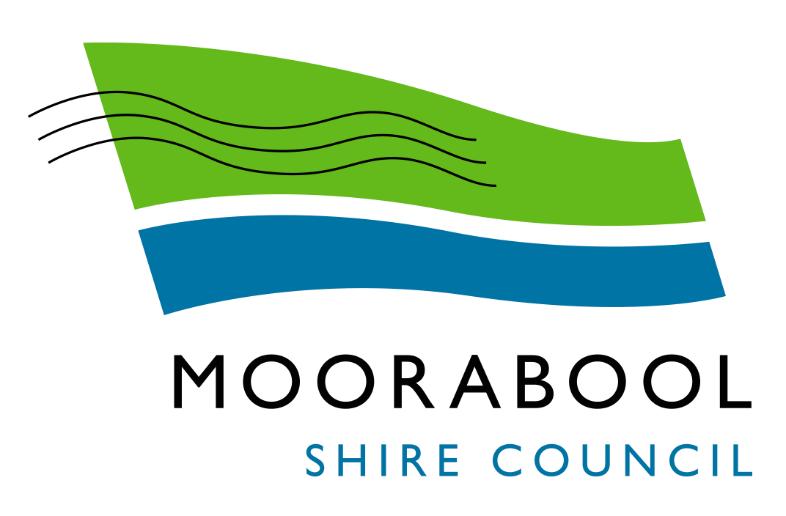 AGENDAMoorabool Growth Management Committee MeetingWednesday, 1 September 2021AGENDAMoorabool Growth Management Committee MeetingWednesday, 1 September 2021I hereby give notice that a Moorabool Growth Management Committee Meeting will be held on:I hereby give notice that a Moorabool Growth Management Committee Meeting will be held on:Date:Wednesday, 1 September 2021Time:3.30pmLocation:OnlineDerek MaddenChief Executive OfficerDerek MaddenChief Executive OfficerRecommendationThat Council considers the confidential report(s) listed below in a meeting closed to the public in accordance with Section 66(2)(a) of the Local Government Act 2020:13.1	Bacchus Marsh Growth Area Update13.2	Ballan Growth Area Update13.3	Major Developments Update